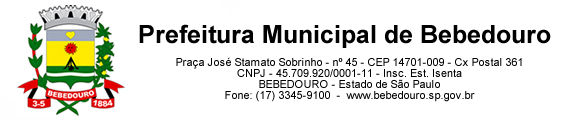 LISTA DOS CONSELHOS MUNICIPAIS 1 - CONSELHO MUNICIPAL DE SAÚDECriado pela Lei nº 2097 de 11 de Abril de 1991End:  Av. Raul Furquim, 2010 (Hospital Municipal Julia Pinto Caldeira)2-  CMDCA - CONSELHO MUNICIPAL DOS DIREITOS DA CRIANÇA E ADOLESCENTECriado pela Lei nº 2.226 de 15 de Dezembro de 1992, com alteração pela Lei nº 2.698 de 13 de Setembro de 1997. (3342-1641) Casa dos ConselhosEnd.:  Av. Amélia Bernardini Cutrale, 2570 – Novo Lar  3- CME -  CONSELHO MUNICIPAL DE EDUCAÇÃOCriado pela Lei nº 2.527 de 08de Maio de 1996Rua Dr. Tobias Lima, 1370 - Centro4-  CMAS - CONSELHO MUNICIPAL DE ASSISTÊNCIA SOCIALCriado pela Lei nº 2.544 de 14 de Junho de 1996Av. Amélia B. Cutrale, 2570    Novo Lar       3342-1641 (Casa dos Conselhos) 5- CONSELHO MUNICIPAL DE ALIMENTAÇÃO ESCOLARCriado pela Lei nº 2.612 de 14 de Fevereiro de 1997.End.: Rua Dr. Tobias Lima, 1370 - Centro   tel:  6-- FUNDEB - CONSELHO MUNICIPAL DE ACOMPANHAMENTO E CONTROLE SOCIAL DO FUNDO DE MANUTENÇÃO E DESENVOLVIMENTO DE ENSINO FUNDAMENTAL E VALORIZAÇÃO DO MAGISTÉRIO  Criado pela Lei nº 2.843 de 11 de Dezembro de 1998.End: Rua Dr. Tobias Lima, 1370 – Centro       tel. 7- CMAPDB – CONSELHO MUNICIPAL DAS PESSOAS COM DEFICIÊNCIA DE BEBEDOURO (CONDEF).Criado pela Lei nº 5084/2016, alterada pela Lei 5402 de 03 de dezembro de 2019.End: Rua Lucas Evangelista, 652 (Câmara Municipal 3345-9200) 8-CONSELHO MUNICIPAL DE DEFESA DOS DIREITOS DA MULHER Criado pela Lei nº 3.096 de 30 de Agosto de 2001.End.: Amélia Bernadini Cutrale, 2600 Novo Lar    09- CONSELHO TUTELARCriado pela lei nº 3280 de 30 de Abril de 2003End; Av. Amélia Bernardini Cutrale, 2520 Jd. Novo Lar        tel. 3343-338010 – CMI CONSELHO MUNICIPAL DO IDOSO Criado pela lei nº 3546 de 29 de Dezembro de 2005. End. Amélia Bernardini Cutrale 2570     Jd. Novo Lar (Casa dos Conselhos)11 – CONSELHO MUNICIPAL DE PREVIDÊNCIA DO SERVIÇO ASSISTENCIAL DOS FUNCIONÁRIOS E SERVIDORES MUNICIPAIS DE BEBEDOURO. Criado pela lei nº 3467 de 27 de abril de 2005 Rua: Osvaldo Perroni, 789 - Jd. Progresso    tel. 3342-793512- COMDEMA – CONSELHO MUNICIPAL DO MEIO AMBIENTE Criado pela Lei 3692 art 13, de 08 de agosto de 2007 a art 1º da Lei 3859 de 03 de dezembro de 2008End.: Prefeitura Municipal de Bebedouro tel. 3345-910013 – CONSELHO MUNICIPAL DA CIDADE Criado pelo art. 20 da Lei Complementar 89 de 23 de dezembro de 2011End.: Prefeitura Municipal de Bebedouro      tel:   3345-910014- CONSELHO MUNICIPAL DE PROTEÇÃO DOS ANIMAIS – CMPACriado pelo art. 8º da Lei 4591 de 26 de março de 2013, alterado pela Lei 4723 de 12 de novembro de 2013End.: Rua Equador, 155 Vila LurdesE-mail: dms.vetores@bebedouro.sp.gov.br    tel. 3343-7799 / 3343-939415 – CONSELHO DIRETOR DO FUNDO MUNICIPAL DE DESENVOLVIMENTO ECONÔMICO DE BEBEDOURO Criado pela Lei 4032 de 18 de novembro de 2009End.:  Prefeitura Municipal       tel: 3345-910016- FEBOM- CONSELHO DO FUNDO MUNICIPAL ESPECIAL DO BOMBEIROCriado pelos incisos I e V do Art. 3xº da Lei 3533 de 30 de Novembro de 2005.End.: Prefeitura Municipal  Tel: (17) 3342- 336517-  CONSELHO MUNICIPAL DE SANEAMENTO AMBIENTAL   Criado pelo art 22 da Lei 3.742 de 28 de Fevereiro de 2008.End.: Prefeitura Municipal    tel: 3345-910018 – CONSELHO MUNICIPAL DA JUVENTUDECriado pela Lei 5517 de 22 de fevereiro de 2022.19- CONSELHO MUNICIPAL DE CULTURACriado pela Lei 5227 de 09 de agosto de 2017, alterada pela Lei 5244 de 21 de setembro de 2017.20- CONSELHO MUNICIPAL DE TURISMO - COMTURCriado ela Lei Art. 2º, da Lei nº 5476 de 09 de setembro de 2021:21-  CONSELHO MUNICIPAL DOS DIREITOS HUMANOSCriado pela Lei 3609 de 10 de agosto de 2006, alterada pela Lei 3621 de 25 de outubro de 2006.22 -CONSELHO MUNICIPAL DE DESENVOLVIMENTO RURAL    Criado pela Lei nº 2.639 de 11 de Abril de 199723 -- COMDEPIRB   CONSELHO MUNICIPAL DE DESENVOLVIMENTO E PROMOÇÃO DA IGUALDADE RACIAL DE BEBEDOURO    Criado pela Lei nº 5.335 de 02 de Outubro de 2018. 24 – COMUTRAN- CONSELHO MUNICIPAL DE TRÂNSITO E TRANSPORTE COLETIVO Criado pela lei nº3504 de 06 d setembro de 200525 - COMUSAN - CONSELHO MUNICIPAL DE SEGURANÇA ALIMENTAR E NUTRICIONAL E DO FUMSAN - FUNDO MUNCIPAL DE SEGURANÇA ALIMENTAR E NUTRICIONAL NO MUNICÍPIO DE BEBEDURO  Criado pela Lei 4480 de 30 de maio de 2012.26-  COMAD -  CONSELHO MUNICIPAL ANTIDROGAS Criado pela Lei 4535 de 13 de novembro de 201227-  CONSELHO MUNICIPAL DA HABILITAÇÃO       Criado pelo art. 7º da Lei 2627 de 21 de março de 199728-  CONSELHO MUNICIPAL DE ESPORTES      Criado pela Lei 3608 de 08 de agosto de 2006 alterado pela Lei 4750 de 18 de dezembro de 2013. 